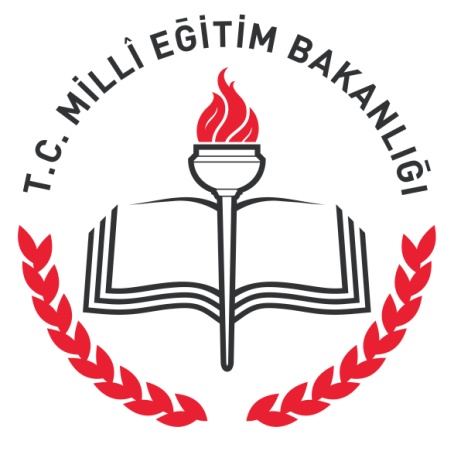 ŞEHİT ŞEVKİ AKGÜN MESLEKİ VE TEKNİK ANADOLU LİSESİ       2019-2020EĞİTİM ÖĞRETİM YILIBRİFİNG D O S Y A S IAMACI		: Öğrencilere Türk Milli Eğitiminin amaçları ve Milli Eğitim ilkelerine uygun eğitimi sağlayıp; mesleki anlamda yeterli donanımı kazandırmak ve girişimci bireyler yetiştirmek.OKULUN TARİHÇESİ	:        Okulumuz ilköğretim şartlarına göre yapılmış iki binadan meydana gelmektedir.A BLOK binamız 2004 eğitim öğretim yılında yapılmış olup; bodrum ve zemin kattan meydana gelmektedir. 2009 yılında burada öğretim gören öğrencilerin Yunak İMKB Yatılı Bölge Okulu’ na nakillerinin yapılması sonrasında bina atıl durumda kalmıştır. B BLOK ise 1967 yılında beş derslikli yığma özellikle yapılan ilkokul olarak; halkın kendi imkânlarıyla yapılmıştır. 2013-2014 eğitim öğretim yılında bakanlığımız Anadolu Sağlık Meslek Liseleri programında 68 öğrenci kontenjanı sağlamasıyla okulumuz açılmıştır. Bu dönemde Yunak nüfusuna kayıtlı olan ve Ağrı’da Şehit olan Şehit Şevki Akgün’ ün ismi okulumuza verilmiştir.Okulumuz şuan her iki binada dörder derslikli olarak eğitim öğretim faaliyetlerini bugüne kadar devam ettirmiştir.III. BÖLÜMOKULUN BİNA DURUMU	:	1)-Binanın Özellikleri 	:	         A BLOK:          Bodrum Kat: Arşiv, laboratuvar, konferans salonundan oluşmaktadır.	Zemin Kat: İdare odası, öğretmenler odası, WC ve dört adet derslikten oluşmaktadır.          B BLOK: İdare odası, Rehberlik servisi, kütüphane ve üç adet derslikten oluşmaktadır.	b)-Laboratuvar: Okulumuzda A Blok Bodrum katta bulunmaktadır...	c)-Okul Kütüphanesi: B Blok zemin kattadır. Kütüphanemizde 3.000 civarı kitap bulunmaktadır.	d)-Depo durumu		: Okulumuzda depo mevcut olup kullanılmaktadır.	e)-Isınma şekli                   : Kalorifer (yakıt olarak kömür kullanılmaktadır.)	f)-Bahçenin durumu		: Okul bahçesi ağaç, çiçek ve çim dikilerek yeşillendirilmiştir. Bahçe düzenlemeleri kapsamında bahçenin önemli bir kısmına parke taşı döşenmiştir.ÖĞRETMENLER                                                   	:2018-2019 EĞİTİM ÖĞRETİM YILI DERS DIŞI EĞİTİM FAALİYETLERİNDE BAŞARILAR2019-2020 EĞİTİM ÖĞRETİM YILINA AİTSINIFLARA GÖRE ÖĞRENCİ SAYILARI BİLGİLERİÖĞRENCİ BAŞARILARITABAN PUANLAROKUL SORUNLARIOKUL BİNASI İLE İLGİLİ SORUNLAR Spor alanında başarılı olan okulumuzun kapalı spor salonuna ihtiyacı vardır.PERSONELİN SAYISI İLE İLGİLİ SORUNLAR Okulumuzun Sağlık Hizmetleri(3 norm), İngilizce(1 Norm) ve Tarih Öğretmenine(1 norm) ihtiyacı vardır.ÖĞRENCİ DEVAM DEVAMSIZLIĞI İLE İLGİLİ SORUNLAR Okulumuzda devamsızlık konusunda fazla bir sıkıntı yaşanmamaktadır. 9. Sınıftan 2, 11. Sınıftan 1, 12. Sınıftan 1 öğrencimiz devamsızlıktan kalmış, bu yıl içinde okula hiç gelmemişlerdir. Devamsızlık süreleri 5, 15 ve 25 gün olan öğrencilerin velilerine SMS yollanmaktadır. Sürekli devamsız öğrenci velileriyle görüşülerek öğrencilerin okula devamı sağlanmaya çalışılmış ve İlçe Milli Eğitim Müdürlüğüne bildirilmiştir.23/10/2019Nihat ÖZEKOkul MüdürüOKUL GENEL BİLGİLEROKUL GENEL BİLGİLEROKUL GENEL BİLGİLERİLÇESİYunakOKUL KODU751840OKUL ADIŞehit Şevki Akgün Mesleki ve Teknik Anadolu LisesiOKUL TÜRÜAnadolu Meslek ProgramıÖĞRETİM ŞEKLİNORMALOKUL TELEFONU0332 851 35 66OKUL FAX 3328513566OKUL ADRESİEsentepe  Mahallesi Uzun Cadde No: 107 Yunak/KONYAOKUL WEB ADRESİhttp://yunakasml.meb.k12.tr/OKUL e-posta751840@meb.k12.trOKUL  MÜDÜRÜNihat ÖZEKOKUL MÜD. GSM0 536 051 10 01İLÇEYE UZAKLIĞIİlçe MerkeziİLE UZAKLIĞI195II. BÖLÜMII. BÖLÜMII. BÖLÜMBİNA, DONANIM VE PERSONEL BİLGİLERİBİNA, DONANIM VE PERSONEL BİLGİLERİBİNA, DONANIM VE PERSONEL BİLGİLERİOKUL BİNA SAYISI2DERSLİK SAYISI7OKUL KÜTÜPHANESİ1 LAB. SAY.1DEPO ve ARŞİV1-1SPOR SALONU YokMD. YRD. SAYISI2BRANŞ ÖĞRT. SAYISI4ÖĞRENCİ SAYISI145İDARİ PC SAYISI3TELEVİZYON SAYISIYokMEVCUT BİNA DONANIM DURUMLARIKADROLUKADROLUSÖZLEŞMELİ ÜCRETLİGÖREVLENDİRME TOPLAMBRANŞ ÖĞRETMENİ3315312REHBERLİK SERVİSİ000000İDARECİLER300003Toplam152019YILIAÇILAN KURSUN ADIKATILAN ÖĞRENCİ SAYISIAÇIKLAMALAR1Türk Dili ve Edebiyatı26Okul Bünyesinde2Matematik44Okul Bünyesinde3Biyoloji11Okul BünyesindeSIRAETKİNLİĞİN ADI VE ALINAN DERECELER1İlçe Münazara Yarışmasında 1. lik2Cumhuriyet Koşusunda Erkeklerde 1. likSIRA NOSINIFTOPLAM19/A2329/B22310/A34411/A16511/B16612/A20712/B12TOPLAMTOPLAM145EĞİTİM ÖĞRETİM YILIÜST ÖĞRETİME YERLEŞTİRİLEN ÖĞRENCİ SAYISI2018-201918SınıfTaban Puan9. Sınıf210,78010. Sınıf100,00011. Sınıf342,24712. Sınıf340,559